Тех задание При обмене торг и бух происходит отмена проведения платежного поручения входящего в торг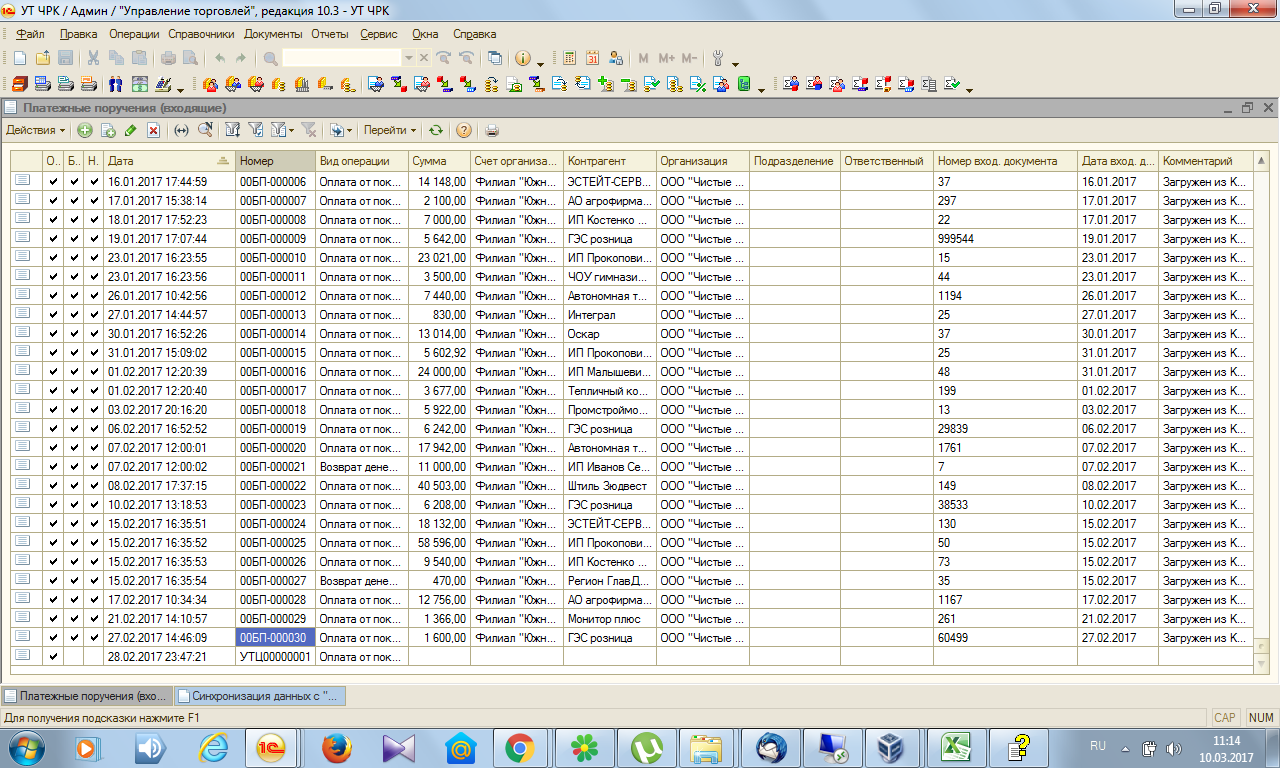 До обмена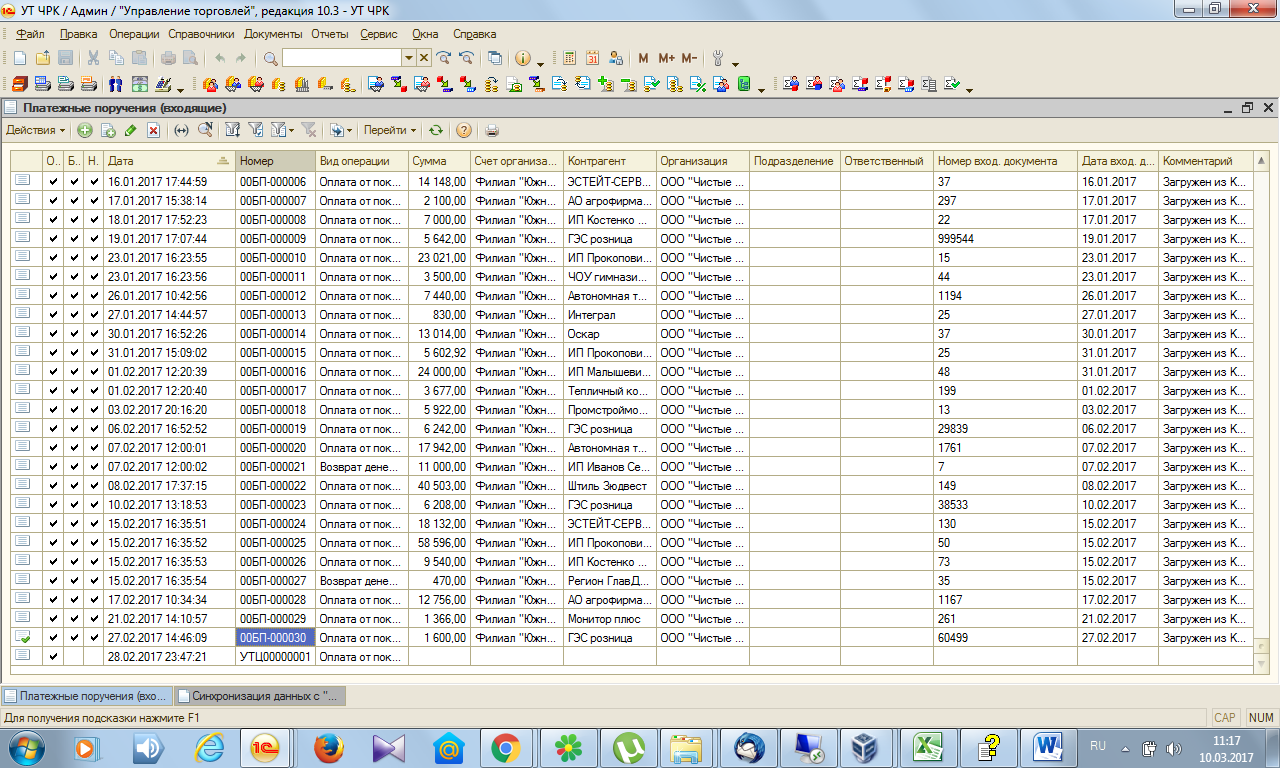 И по всем остальным док такое жеОбмен идет через ком соединение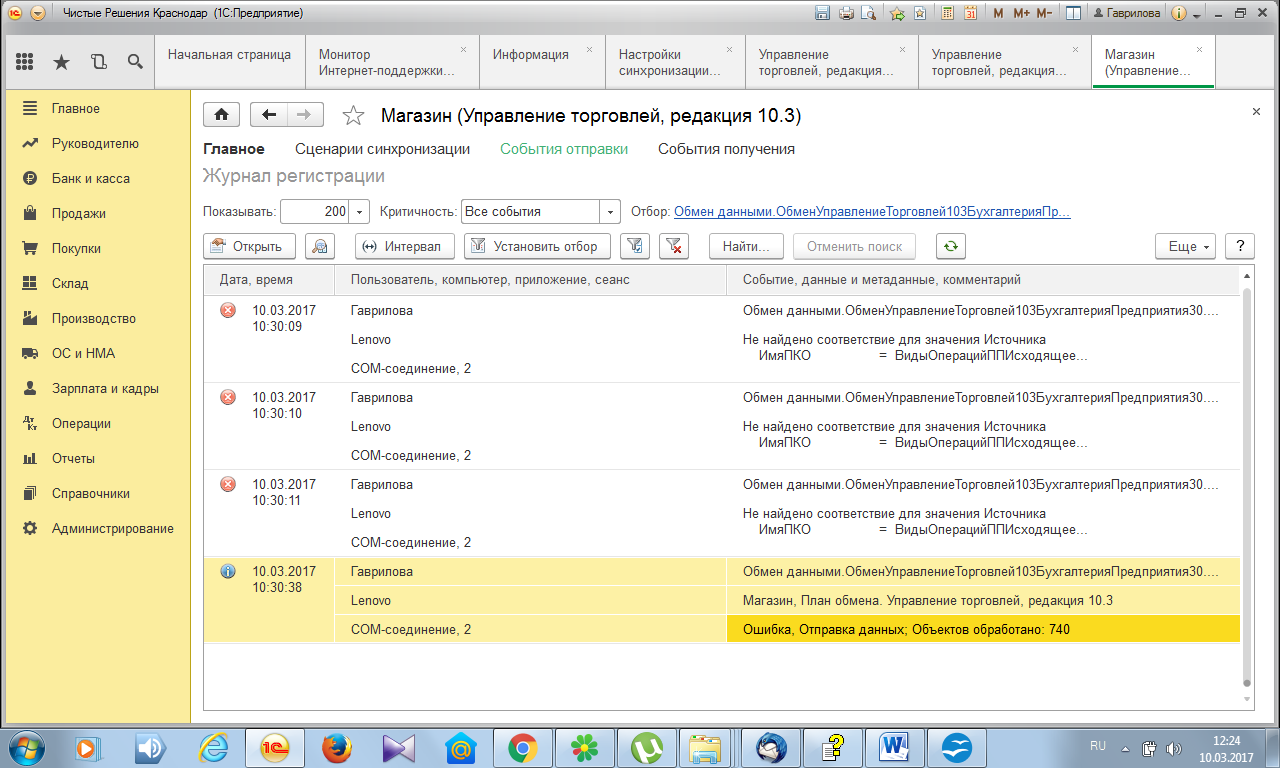 